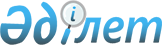 О региональной программе "Молодежь Мангистау" на 2003-2005 годыРешение Мангистауский областной маслихат от 20 декабря 2002 года N 23/238.
Зарегистрировано Управлением юстиции Мангистауской области 21 января 2003 года N 1309      В соответствии с подпунктом 1) пункта 1 статьи 6 Закона       Республики Казахстан "О местном государственном управлении в Республике Казахстан" областной маслихат решил: 

      1. Утвердить Региональную программу "Молодежь Мангистау" на  2003-2005 годы (прилагается). 

      2. Настоящее решение вступает в силу со дня опубликования. 

                   Председатель сессии                    Секретарь 

                                             областного маслихата 

            Приложение 

      к решению областного маслихата 

      от 20 декабря 2002 года N 23/242 

      "О Региональной программе 

      "Молодежь Мангистау" на 

      2003-2005 годы" 

                             1 Паспорт. Название программы:     Региональная программа "Молодежь                                    Мангистау" на 2003-2005 годы. Основание для           Распоряжение  Президента Республики 

разработки:             Казахстан от 28 августа 1999 года N№73 

                        "О концепции государственной молодежной 

                        политики Республики Казахстан".             Pазработчик и           ГККП "Областной центр поддержки молодежных 

составитель Программы:  инициатив". Цель Программы:         Создание и укрепление на местном уровне 

                        политико-правовых, социально-экономических, 

                        организационных условий и гарантий для 

                        социального становления и развития молодого 

                        человека и наиболее полной реализации его 

                        творческого потенциала в интересах общества. Администратор Программы: Аппарат акима Мангистауской области. Координатор Программы:  ГККП "Областной центр поддержки 

                        молодежных инициатив". Исполнители основных    ГККП "Областной центр поддержки молодежных мероприятии Программы:  инициатив" 

                        Областное управление труда, занятости и 

                        социальной защиты населения 

                        Областное управление образования 

                        Областное управление культуры 

                        Областное управление физической культуры 

                        и спорта 

                        Областное управление здравоохранения 

                        Областное управление внутренних дел 

                        Молодежные негосударственные некоммерческие 

                        общественные организации, на условиях 

                        договоров, согласно Плана мероприятий 

                        программы. 

Сроки реализации 

Программы:              2003-2005 года. Источники 

финансирования Программы: Областной бюджет. Ожидаемые и конечные    Реальная реализация инициативы молодежи в 

результаты реализации   рамках  государственной молодежной 

Программы:              политики на местном уровне. 

                        Создание реальных условии для развития 

                        детских и молодежных организаций и их 

                        поддержка. 

                        Содействие формированию заинтересованной 

                        среды и вовлечение молодежи в процессы 

                        решения их проблем в Мангистауской области. 

                        Консолидация усилий местных государственных 

                        органов, различных детских и молодежных 

                        организаций, а через них детей и молодежи 

                        города, направленная на решение детских и 

                        молодежных проблем, социальная значимость 

                        которых неоспорима. 

                        Повышение духовно-нравственного, 

                        интеллектуального и творческого потенциала 

                        молодого поколения. 

                        Улучшение социально-бытовых и жилищных 

                        условий молодежи. Организация контроля 

за выполнением               

Программы:              Мангистауский областной маслихат.  

2. Введение      Молодежная политика сегодня, в начале  XXI  века  это вложение средств в развитие человеческих ресурсов региона,  "кадровая политика будущего".      В связи с изменениями общественно-политической ситуации за последнее десятилетие, практически вся работа с несовершеннолетними и молодежью оказалась не на должном уровне. Это привело к частичной утрате в молодежной среде моральных ценностей. Достаточно привести лишь некоторые данные: 

      высокий, не снижающийся уровень преступности среди молодежи и несовершеннолетних; 

      высокий уровень зависимости молодых людей от помощи родителей, в первую очередь молодых семей (получение денежных дотации от родителей), что существенно тормозит процесс формирования самостоятельной, ответственной личности; 

      низкая социальная защищенность отдельных категорий молодежи (инвалиды, сироты, студенты и др.); 

      нарастающая угроза безработицы среди молодежи, в том числе окончившей средние специальные и высшие учебные заведения, а также неудовлетворенность молодого человека своим рабочим местом;      

      растущее отчуждение определенной части молодежи от культуры, общества и связанный с этим рост наркомании, токсикомании, алкоголизма; 

      сокращение материальной базы для организации труда, отдыха и занятия физической культурой молодежи; 

      неверие молодых людей в возможность позитивных перемен (пассивность на выборах, встречах избирателей с депутатами). 

      В настоящее время все понимают необходимость создания нового мировоззрения, основанного на исторических корнях прошлого. В эпоху разрушения старых идей Правительство Республики Казахстан, начиная с 1998 года, приступило к проведению в жизнь долгосрочной Стратегии Президента Республики Казахстан  "Казахстан-2030: процветание, безопасность и улучшение благосостояния всех казахстанцев". 

      После принятия Концепции государственной молодежной политики Республики Казахстан  от 28 августа 1999 года N№73 где определены основные принципы, а также экономические и социальные гарантии реализации молодежной политики и деятельности молодежных организаций, а также права и обязанности молодых граждан, имеются все условия для осуществления предлагаемых преобразований. 

      Региональная программа "Молодежь Мангистау" на 2003-2005 является естественным продолжением Концепции государственной молодежной политики Республики Казахстан. 

      Региональная программа "Молодежь Мангистау" на 2003-2005 строится на следующих основных принципах: 

      демократичность в подходах к молодежи, соблюдение прав и свобод молодых граждан; 

      прогрессивность и новизна; 

      целенаправленность действий; 

      всеобщность  охват молодежи независимо от пола, национальности, социального положения и религиозной принадлежности; 

      дифференцированный подход с учетом проблем социального расслоения и возрастного уровня; 

      равенство прав и возможностей молодежи с другими группами населения, признание и соблюдение суверенитета личности;     

      непосредственное участие молодежи региона в формировании и реализации молодежной политики; 

      соблюдение социальной справедливости в молодeжной среде; 

      поддержка молодежной инициативы.  

     3. Анализ современного состояния проблемы.       Современная социально-политическая ситуация требует коренного пересмотра традиционных взглядов на роль молодежи в общественном развитии. 

      В результате реформ, предпринятых в стране в последние годы, молодежь превращается из социальной категории, перенимающей опыт старшего поколения, в силу, способную оказывать серьезное влияние на общественное развитие. Молодежь обладает качествами, остро необходимыми в условиях становления демократических институтов и рыночной экономики: мобильностью, способностью ориентироваться в изменяющейся обстановке, восприимчивостью к новым идеям. Современной молодeжи предстоит осуществлять глобальные изменения в обществе, а также решать социально-значимые задачи в масштабах города, области, страны. 

      Основное отличие государственной молодежной политики от политики в отношении детей, женщин, инвалидов и других социальных категорий населения состоит в том, что она не сводится только к механизмам компенсации (помощи, поддержке и т.п.), а предполагает активное инновационное участие молодежи в жизни общества, опирается на трудовой и творческий потенциал молодого поколения. Это заставляет рассматривать молодежную политику на уровне вопросов стратегического развития всего общества, наращивания его творческого потенциала и инновационных ресурсов. 

      Региональная программа "Молодежь Мангистау" на 2003 2005 годы призвана консолидировать усилия всех государственных, хозяйственных и общественных органов Мангистауской области в обеспечении социально-экономических, правовых и организационных условий для становления и развития молодых граждан. Сложность общественных преобразований повлияла на процессы социализации молодых людей, на все стороны жизни молодого поколения. Изменились содержание и способы разрешения традиционных молодежных проблем, которые в новых исторических условиях должны рассматриваться на принципиально иной основе. Построение демократического общества с социально ориентированной экономикой невозможно без нравственного и духовного развития молодежи, формирования у молодого поколения казахстанцев таких качеств, как патриотизм, профессионализм, ответственность, освоения молодежью социокультурного опыта прошлых поколений, достижений мировой цивилизации. 

      Реализация этих целей предполагает активное привлечение молодежи к непосредственному участию в осуществлении политики, касающейся молодежи и общества в целом. Государство (в лице всех государственных, хозяйственных и общественных органов Мангистауской области) должно создавать условия для расширения возможностей молодого человека в выборе своего жизненного пути, достижения личного успеха, независимо от его материального уровня и социального положения. Только в этом случае окажется действенной основная задача молодежной политики обеспечение самореализации молодежи. 

      Учитывая низкую обеспеченность, социальную необустроенность молодых людей, слабую адаптацию молодежи в рыночных условиях в программе предлагается комплекс мер по социальной защите молодежи. Областная молодежная программа носит комплексный характер, при ее составлении учтены особенности и специфика молодежи, как особой социальной группы. 

      Она ставит задачу  выработать единую позицию по основным принципам молодежной политики и подходам к ее реализации. 

      Все эти вопросы должны прорабатываться и решаться в отношении трех категорий (возрастных групп) молодежи: 

      14-17 лет; 

      18 лет-24 года; 

      25-29 лет (по отдельным параметрам до 30 лет). 

      Например,  для первой возрастной группы приоритетными являются: 

      1) получение полноценного основного среднего и дополнительного образования; 

      2) социализация, обеспечение подготовки к "взрослой" жизни, к выбору специальности, подготовке к ней, обеспечение в необходимых случаях работой; 

      3) формирование патриотического и гуманистического сознания; 

      4) обеспечение полноценного, "здорового" досуга на уровне микросреды и по месту  жительства; 

      5) развитие культурных запросов; 

      6) обеспечение необходимых условий для сохранения здоровья, 

      7) профилактика наркомании и алкоголизма, 

      8) регулирование неформальных форм общения и деятельности молодежи. 

      Для второй возрастной группы необходимо обеспечение: 

      1) учебы в средних и высших учебных заведениях; 

      2) рабочими местами; 

      3) адекватной среды общения, 

      4) формирование патриотического и гуманистического сознания; 

      5) развитие культурных запросов; 

      6) обеспечение необходимых условий для сохранения здоровья, 

      7) профилактика наркомании и алкоголизма, 

      8) регулирование неформальных форм общения и деятельности 

молодежи. 

      Для третьей возрастной группы необходимо обеспечение: 

      1) рабочими местами; 

      2) профессионального становления и роста; 

      3) приобщение к культурным формам досуга, в том числе в 

рамках молодой семьи; 

      4) помощь в планировании семьи; 

      5) организация здорового образа жизни и воспитания детей; 

      6) содействия в решении жилищных и финансовых проблем, исходя из анализа современной ситуации, результатов предварительного изучения проблемы, других существующих данных.  

4. Цель и задачи программы.       Осуществление региональной программы "Молодежь Мангистау" на 2003-2005 годы создаст условия и возможности для самостоятельного решения молодым человеком проблем на основе свободного выбора, личной ответственности за принятые решения и предоставит социальные гарантии со стороны государственных органов для тех категорий молодежи, которые не способны в силу разных причин решить свои проблемы самостоятельно.       Целью программы является: 

      создание и укрепление на местном уровне политико-правовых, социально-экономических, организационных условий и гарантий для социального становления и развития молодого человека и наиболее полной реализации его творческого потенциала в интересах общества. 

      Задачи программы: 

      обеспечение условий для патриотического и гражданского становления молодежи; 

      поддержка и стимулирование позитивной общественной молодежной инициативы; 

      обеспечение соблюдения прав и свобод молодежи; 

      воспитание в духе уважения, заботы и милосердия к старшему поколению; 

      обеспечение условий для развития национальной культуры и языка у молодежи; 

      обеспечение условий для самореализации социально-экономических потребностей молодежи; 

      обеспечение гарантий в сфере труда и занятости молодежи; 

      обеспечение социального обслуживания молодежи; 

   сотрудничество государственных органов по осуществлению молодежной политики с детскими и молодежными некоммерческими организациями; 

      обеспечение условий для воспитания и образования молодежи; 

      государственная поддержка талантливой молодежи; 

     обеспечение условий для интеллектуального и физического развития молодежи; 

     обеспечение охраны здоровья молодежи, формирование ее здорового образа жизни; 

      обеспечение условий для культурного досуга и отдыха молодых людей; 

      государственная поддержка молодых семей; 

      адресная защита и поддержка социально-уязвимой части молодежи, в том числе инвалидов,  молодых людей с ограниченными возможностями в здоровье, сирот, многодетных и неблагополучных семей; 

      активная поддержка общественно значимых инициатив молодежных некоммерческих организаций, создание условий для их эффективной жизнедеятельности.  

5. Основные направления и механизм реализации Программы.       Реализация Программы предполагает поэтапные и скоординированные действия по следующим основным направлениям: 

      1) развитие гражданственности и патриотизма казахстанской молодeжи; 

      2) информационное обеспечение молодeжи; 

      3) создание условий для интеллектуального, духовного и физического развития молодeжи; 

      4) создание условий в сфере труда и занятости; 

      5) социальная работа с молодeжью: 

      профилактика правонарушений среди подростков и молодeжи; 

      профилактика и предотвращение распространения наркомании и других социально вредных явлений среди молодeжи; 

      развитие системы социальных служб для молодeжи. 

      6) развитие и поддержка молодых талантов и создание условий для деятельности молодeжных объединений. 

      Для выполнения поставленной задачи в Программе запланированы следующие мероприятия. Проведение этих мероприятий направлено на воспитание духовности, взаимоотношения молодой семьи, обеспечение досуга детей и подростков, создание условий для формирования здорового образа жизни, патриотическое, социальное воспитание.  1) Развитие гражданственности и патриотизма 

казахстанской молодeжи.       Организация и проведение областного ежегодного молодежного фестиваля "Студенческая весна 200..." среди ВУЗов, СУЗов области.      Организация и проведение молодежной историко-краеведческой экспедиции посвященной Году аула "Рухани жангырту" с посещением исторических мест Мангистау. 

      Проведение II-го Форума молодежи Мангистау. 

      Выезд в районы области агитационно-пропагандистских групп из числа преподавателей и студентов с целью пропаганды стратегии развития "Казахстан 2030". 

      Проведение областной акции "Патриот" в рамках Республиканской акции. 

      Совершенствование форм и методов патриотического воспитания допризывной и армейской молодeжи. 

      Проведение уроков мужества в учебных заведениях области.      Областная молодежная благотворительная акция "Забота". 

      Организация и проведение "Праздника молодежи". 

      Проведение культурной акции "Мой Казахстан"  ко дню Единства народов Казахстана с участием молодежи, представителей этнических диаспор и национальных культурных центров. 

      Развитие шефских связей с воинскими частями Вооруженных сил  Республики Казахстан. 

      Обучающие семинары для лидеров молодежных организаций области. 

      Сотрудничество с Советом ветеранов войны и труда. 

      Проведение первого областного фестиваля "Всестиливых восточных единоборств" среди молодeжи.  2) Информационное обеспечение молодежи.       Получение доступа к сети "WWW ИНТЕРНЕТ", содержание веб-сайта Областного центра поддержки молодежных инициатив в сети "WWW.ZHASTAR.KZ". 

      Проведение съемок, записей программ, новостей и творческих вечеров, а также передач по социальным и иным проблемам молодежи с последующей трансляцией в эфире Областной телерадиокомпании. 

      Выпуск областной молодежной газеты "Жастар". 

      Содержание и выпуск еженедельного молодежного блока новостей "Радио Жастар". 

      Пополнение банка данных о досуговых центрах, учреждениях и организациях города. 

      Выпуск молодежных телевизионных программ "Менiн аулым", "Жасталап", "Молодежь за молодежь", "Дебаты молодых". 

      Издание книги посвященной 40-летию г.Актау "Актау город молодости".  3) Создание условий для интеллектуального, духовного и физического развития молодeжи.       Проведение акции "За честное образование" среди Высших учебных заведений г.Актау. 

      Проведение игр-дебатов среди студентов области "Независимый Казахстан: опыт и перспективы". 

      Проведение областной научно- практической конференции на тему: "Роль молодежи В процессе реформирования страны в XXI веке". 

      Проведение конференции с участием руководителей доминирующих религиозных конфессий области на тему "Молодежь и религия". 

      Создание в Актау Молодeжного Арбата (аллеи). 

      Разработка и внедрение в учреждениях среднего образования пилотной  программы укрепления здоровья  и формирования здорового образа жизни. 

      Проведение "Дня  профилактики  ВИЧ - СПИДа". 

      Изготовление, размещение и содержание в верхней и нижней частях города двух билбордов на социальную, патриотическую молодежную тематику. 

      Строительство Дворца молодeжи. 

      Проведение областной выставки молодых художников. 

      Широкомасштабная акция "Молодежь за чистый пляж". 

      Проведение городского конкурса брейк-дэнса. 

      Проведение молодежного РЭП фестиваля. 

      Создание и организация деятельности Мангистауского бюро международных молодежных и студенческих обменов. 

      Создание экспериментальных молодежных дворовых клубов по месту жительства (в трех микрорайонах города). 

      Проведение первого областного Молодежного Фестиваля Науки. 

      Формирование и поддержка банка данных о молодых ученых, аспирантах, студентах, учащихся занимающихся научными работами. 

      Создание и координация деятельности районных Центров молодeжи для работы с сельской молодeжью.       4) Создание условий в сфере труда и занятости.       Создание комитетов, советов по делам молодежи на предприятиях, в учебных заведениях. 

      Создание "Ассоциации молодых предпринимателей", организация постоянно действующей курсовой подготовки и переподготовки для желающих заниматься малым бизнесом и предпринимательской деятельностью с привлечением средств иностранных инвесторов и грандов международных фондов. 

      Анализ трудоустройства молодежи из числа безработных, в том числе за счет квоты для социально незащищенных слоев населения. 

      Привлечение молодежи из числа безработных к участию в общественных работах. 

      Создание базы данных молодых специалистов из числа студентов выпускных курсов для последующего предоставления работодателям. 

      Создание рабочих мест для молодежи и подростков путем организации новых производств и предприятий, в том числе сферы малого бизнеса, перепрофилирование действующих. 

      Развитие и углубление связей профессиональных школ и колледжей со структурами малого и среднего бизнеса. 

      Содействие молодежным инициативам в сфере занятости, предпринимательства, малого и среднего бизнеса. 

      Обеспечение летней занятости трудоустройства молодежи и подростков в молодежных трудовых отрядах. 

      Проведение областного конкурса инновационных проектов в сфере малого и среднего бизнеса и предпринимательства среди молодежи.            5) Социальная работа с молодeжью.       Реализация данного направления предполагает следующие действия: 

      профилактика правонарушений среди подростков и молодeжи;      

      профилактика и предотвращение распространения наркомании и других социально вредных явлений среди молодeжи; 

      развитие системы социальных служб для молодeжи; 

      профилактика правонарушений среди подростков и молодeжи. 

      Для выполнения данного направления предусматривается: 

      проведение операции "Подросток" с целью профилактики  правонарушений несовершеннолетними. 

      Деятельность учебно-правового консультативного центра по профилактике правонарушений и преступности среди молодежи и несовершеннолетних. 

      Оказание необходимой юридической помощи молодежи. 

      Создание оперативных отрядов по охране общественного порядка с привлечением студенческой молодежи. 

      Профилактика и предотвращение распространение наркомании и других социально вредных явлений среди молодежи . 

      Организация и проведение широкомасштабной областной молодежной акции "Мы против вредных привычек", против алкоголя и табака. 

      Проведение областной широкомасштабной акции "Молодежь XXI-го века против наркотиков". 

      Проведение семинаров по вопросам профилактики и лечения наркомании среди подростков и молодежи. 

      Развитие системы социальных служб для молодeжи . 

      Организация и проведение социологических исследований о положении молодежи в Мангистауской области на тему: "Роль и перспектива активизации молодежи в XXI веке". 

      Деятельность "Телефона  доверия" для социальной и психологической консультативной помощи молодeжи на базе ОЦПМИ с привлечением специалистов. 

      Организация летнего отдыха, оздоровления и занятости детей и подростков.    6) Развитие и поддержка молодых талантов и создание 

      условий для молодежных объединений.       Проведение областных турниров команд КВН области. 

      Присуждение областной ежегодной молодежной премии, посвященной Дню  независимости Республики Казахстан, по номинациям "Вклад и  достижения  в сфере... ". 

      Проведение конкурса социально-значимых молодежных проектов и программ среди общественных молодежных объединений. 

      Создание клуба молодых семьей "Ак босага". 

      Создание и организация деятельности молодежного парламента. 

      Весь этот комплекс работ осуществляется с помощью координационного Совета по  делам  молодежи (ОЦПМИ) при акиме области. 

      Механизм реализации Программы предусматривает скоординированные действия государственных органов и детских и молодежных некоммерческих организаций, исходя из уставных целей и задач. 

      Для успешной и продуктивной работы в реализации региональной программы "Молодежь Мангистау" на  2003-2005 организационная структура включает в себя: 

      ГККП "Областной центр поддержки молодeжных инициатив"; 

      Комитеты по делам молодeжи (КДМ) Мангистауской области, по рекомендации которых молодежные организации будут участвовать в реализации мероприятий молодежной программы. 

      Создание сферы молодежной политики невозможно без постоянного выхода на широкую зрительскую, читательскую аудитории и радиослушателей, что в свою очередь обеспечит открытость информации и гласность работы отдела по работе с молодежью по реализации городской комплексной программы "Молодежь Мангистау  2003  2005". 

      Центру  по работе с молодежью, областным управлениям, задействованным в данной программе, необходимо добиваться предоставления регулярного эфирного времени на телевидении и радио для освещения информации по реализации молодежной политики на территории города Актау и Мангистауской области, организовывать в периодических изданиях соответствующие рубрики. 

      Важно не только пытаться формировать общественное мнение в нужном для проведения молодежной политики направлении, но и получать отзывы от зрителей, слушателей, читателей. Определить и реализовывать механизм обратной связи.       7) Необходимые ресурсы и источники их финансирования.       Одним из главных инструментов реализации региональной программы "Молодежь Мангистау" на 2003 2005 годы" является бюджетное финансирование. Основным источником финансирования является областной бюджет. 

      Финансирование данной программы производится из денежных средств, предусмотренных Администраторами программы на проводимые мероприятия в городском и областном бюджетах на 2003 2005 годы.  8) Ожидаемый результат от реализации Программы.       Реализация мероприятий региональной программы "Молодежь Мангистау" на 2003-2005 годы обеспечит поэтапное решение       следующих проблем: 

      формирование в молодежной среде гражданско-патриотического отношения к Родине республике Казахстан, уважение к еe истории, культуре, традициям; 

      повышение уровня доходов, улучшение социально-бытовых и жилищных условий молодежи и молодых семей; 

      снижение уровня безработицы; 

      повышение уровня квалификации и формирование трудовых ресурсов, соответствующих по своим профессиональным и качественным характеристикам требованиям рынка; 

      рост деловой активности и самоорганизации молодежи; 

      улучшение здоровья молодого поколения и снижение смертности; 

      снижение уровня преступности, наркомании и алкоголизма в молодежной среде; 

      повышение духовно-нравственного, интеллектуального и творческого потенциала молодого поколения. 
					© 2012. РГП на ПХВ «Институт законодательства и правовой информации Республики Казахстан» Министерства юстиции Республики Казахстан
				